SP4 John E. Carmack19E 092Died May 12, 1967A Troop 3rd Squadron 4th US Cavalry25th Infantry Division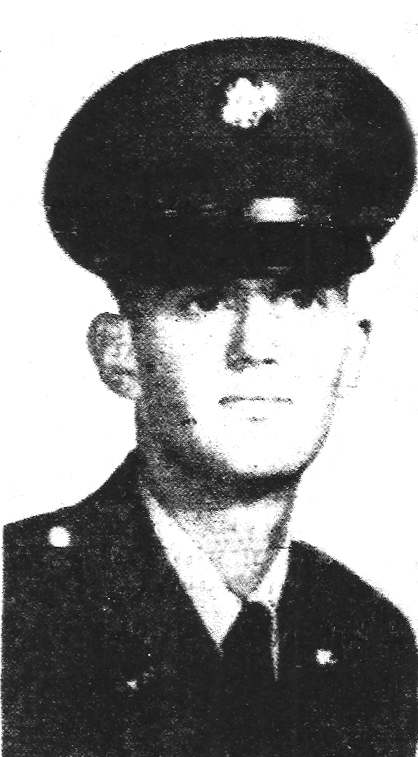 “Here’s to us who fought for it,The sheltered shall never knowThe price or glory of freedom.”By an anonymous Vietnam SoldierI served in Vietnam with John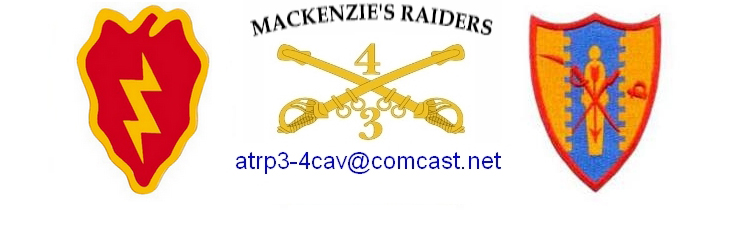 